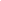 隨著數位化浪潮的推波助瀾，企業環境面臨很大的改變，但資訊安全的風險卻有增無減。在物聯網的環境下，萬物連網為企業營運帶來便利性與智慧，但也同時引發了新的資安威脅，為協助廠商業者能夠瞭解物聯網資安對企業的重要性，本次活動邀請業界專家就資安對企業的影響進行專題演講，希望協助臺灣廠商在未來面對物聯網資安威脅時能有所助益。日期：107年6月14日（星期四）時間：下午13:30開始報到地點：台灣雲端物聯網產業協會（台北市中正區重慶南路二段51號8樓）費用：免費議程：（暫訂）主辦單位：台灣區電機電子工業同業公會、台灣雲端物聯網產業協會報名網址：http://www.teema.org.tw/education.aspx?infoid=24065★如有任何疑問請電洽(02)8792-6666分機238 ，承辦人：李政宏 E-mail:kristof@teema.org.tw時間講題主講人13:30~14:00報到報到14:00~14:20經濟部工業局 GDPR快易通資策會 科法所廖淑君組長14:20~15:00運用去識別化技術促進資料分析與共享中研院 資創中心李思壯 博士15:00~15:40工業控制系統網路之資安威脅資策會資安所林志達 博士15:40~15:50休息休息15:50~16:30物聯網資安的迷思與規劃建議趨勢科技許育誠 協理16:30~17:10萬物互聯入雲端，資安安全挑戰面面觀鼎智國際技術服務集團蔡坤家 資深講師17:10～散會散會